　　京都桂病院　地域医療福祉連携室行　　　　　　　　　　　　　　　申込日：　　　年　　　月　　　日ＦＡＸ：０７５－３９３－８１０１　　　診療情報提供書を兼ねておりますので、原本を当日ご持参していただきますようお願いいたします。●希望日　 ●放射線検査依頼　該当の項目にチェックおよびご記入をお願いします。　　　　ＭＲＩ　撮影部位（　　　　　　　　　　　） [ 単純・造影 ]　　　　　・心臓ﾍﾟｰｽﾒｰｶｰ　［ 有・無 ］　　　　   ・体内金属　     [ 有・無 ] 有の場合は挿入部位・製品名を記入下さい。                                                        [                                  　　]ＣＴ　　撮影部位（　　　　　　　　　　　）[ 単純・造影 ] 　　　　　・造影剤（要）の場合　ビグアナイド系糖尿病薬　[ 有・無 ]　　　　ＲＩ　　検査種別： 骨シンチ・脳血流シンチ・ＤＡＴ・その他（　　　　　 　　　　　　　　）　　　　骨塩定量（ＤＸＡ法）　　　　　 （安静時・負荷時）※ MRI・CTの結果は原則お持ち帰りいただいておりますが、1時間程度要することをご了解ください。    RIは郵送、骨塩定量は直後のお渡し。●患者情報京都桂病院　地域医療福祉連携室　ＴＥＬ：０７５－３９２－９９１５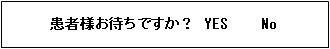 受付時間：平日８：３０～２０：００（木曜日は１７：３０まで）＊ＦＡＸ受信後、折り返し「受診日のお知らせ」と「検査注意事項」をＦＡＸ送信させていただきます（2023.9改訂）①紹介元医療機関名③電話番号①紹介元医療機関名④ＦＡＸ番号②御担当医師名先生⑤送信者御氏名病名既往歴紹介目的（経過等）別紙参照別紙参照別紙参照・第一希望　　　　　月　　　　日（　　　　）　　　・ 第三希望　　　　　月　　　　日（　　　　）　・第二希望　　　　　月　　　　日（　　　　）　　　 特になしフリガナ性　別生　年　月　日生　年　月　日患者氏名男・女大・昭平・令年　　　月　　　日住　所〒　　　　　－　　　　　　　　　　　　　　　　　電話（　　　　　）　　　　－　〒　　　　　－　　　　　　　　　　　　　　　　　電話（　　　　　）　　　　－　〒　　　　　－　　　　　　　　　　　　　　　　　電話（　　　　　）　　　　－　〒　　　　　－　　　　　　　　　　　　　　　　　電話（　　　　　）　　　　－　当院受診歴有（ＩＤ　　　　　　　　　　　　）・無有（ＩＤ　　　　　　　　　　　　）・無貴院では外来通院中・入院中